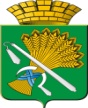 ГЛАВА КАМЫШЛОВСКОГО ГОРОДСКОГО ОКРУГАП О С Т А Н О В Л Е Н И Еот  20.08.2014 года   №  1375г.  КамышловОб утверждении краткосрочных планов реализации региональной программы капитального ремонта общего имущества в многоквартирных домах, расположенных на территории  Камышловского городского округа на 2015-2017 годы  В соответствии с постановлением Правительства Свердловской области № 477-ПП от 03.06.2014года  "Об установлении Порядка утверждения краткосрочных планов реализации Региональной программы капитального ремонта общего имущества в многоквартирных домах Свердловской области на 2015–2044 годы, утвержденной постановлением Правительства Свердловской области от 22.04.2014 № 306-ПП", Федеральным законом Российской Федерации от 06.10.2003г. № 131-ФЗ «Об общих принципах организации местного самоуправления в Российской Федерации», Законом Свердловской области от 19.12.2013 № 127-ОЗ "Об обеспечении проведения капитального ремонта общего имущества в многоквартирных домах на территории Свердловской области", руководствуясь Уставом Камышловского городского округа, глава Камышловского городского округа М. Н. ЧухаревПОСТАНОВИЛ:1. Утвердить краткосрочный план реализации региональной программы капитального ремонта общего имущества в многоквартирных домах, расположенных  на территории Камышловского городского округа на 2015-2017 годы  (прилагается). 2.  Постановление  опубликовать в газете "Камышловские известия" и разместить на официальном сайте Камышловского городского округа.3. Контроль за исполнением настоящего постановления возложить на заместителя главы Камышловского городского округа по городскому хозяйству М. М. Пушкарева.Глава   Камышловского  городского округа                                         М.Н.Чухарев